Name:									 Date:			 Period:		Physical and Chemical Properties and Changes Lab ActivityPart I: Physical PropertiesPart II: Chemical PropertiesProcedurePut on safety goggles.Ask teacher to light the alcohol burner.Using the clothespins, take your bowl and hold over the flame.  Observe what happens for 30 seconds over the flame. Look for and record any phase changes; such as smoke, melting, crystallization, etc. or new substances that were not present before the powder was heated. Record and draw your observations below. Then repeat with the other four substances.Answer Analysis Questions 1-2. SUGAR 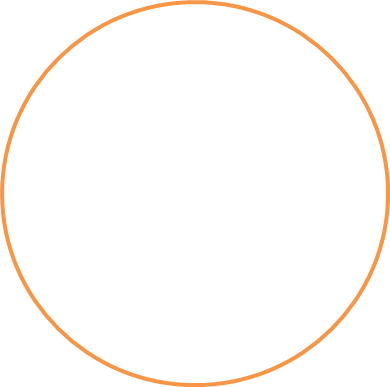 SALT 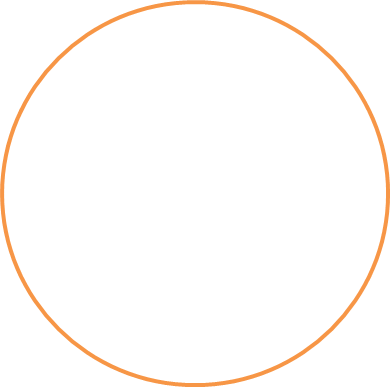 BAKING SODA 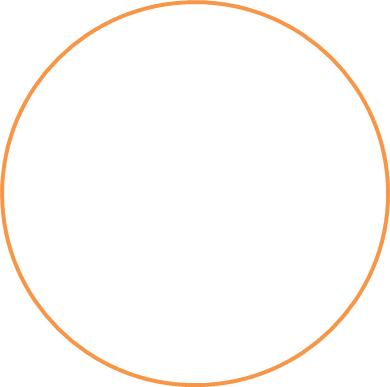 CORN STARTCH PLASTER OF PARIS Part III: Solubility and Reactivity Pour and label approximately 1 mL of each powder in a small container. Create three sets.Add only a few drops of each liquid to each container.Water test: add water until powder is submerged, then stir and observe if it goes clear and the solution dissolves. Iodine test: watching for a change from yellow/brown to purple/black indicating a chemical change. Vinegar test: watching for the formation of carbon dioxide bubbles indicating a chemical change.Answer Analysis Questions 3 - 8.Part IV: Electrical Conductivity  DRAW AND LABEL The Electrical Current Through SolutionPart IV: Electrical Conductivity ContinuedSUGARVolt Meter Reading: __________________________Observations: ____________________________________________________________________________________SALT Volt Meter Reading: __________________________Observations: ____________________________________________________________________________________BAKING SODAVolt Meter Reading: __________________________Observations: ____________________________________________________________________________________Analysis Questions1. Which of the five substances “melted” as it was heated? __________________________________________________________________________________________________2. Do some research and explain which substances melted or had a chemical change and why they melted or did not melt when heated.   Explain the powder’s chemical properties in your explanation.  Sugar - ____________________________________________________________________________________________________________________________________________________________________________________________________Salt - ____________________________________________________________________________________________________________________________________________________________________________________________________Baking Soda - ____________________________________________________________________________________________________________________________________________________________________________________________________Corn Starch - ____________________________________________________________________________________________________________________________________________________________________________________________________Plaster of Paris -____________________________________________________________________________________________________________________________________________________________________________________________________Which of the powders dissolved in water? _______________________________________________________What properties of the power made them soluble in water? __________________________________________________________________________________________Which of the powders reacted with the iodine?_________________________________________________What properties of the powder caused it to react with the iodine?__________________________________________________________________________________________Which of the powders reacted with the vinegar?_________________________________________________What properties of the powder caused it to react with the vinegar?__________________________________________________________________________________________9.  In Part IV, electrical conductivity, why was distilled water used instead of tap water? __________________________________________________________________________________________________10. Which of the three substances conducted electrical current through the solution? __________________________________________________________________________________________________11. Do some research and explain which substances conducted electrical current through the solution and why     they did or did not conducted electrical current through the solution.    Explain their chemical properties in your explanation.  Sugar - ______________________________________________________________________________________________________________________________________________________________________________________________________________________________________________________________________________________________________Salt - ______________________________________________________________________________________________________________________________________________________________________________________________________________________________________________________________________________________________________Baking Soda - ______________________________________________________________________________________________________________________________________________________________________________________________________________________________________________________________________________________________________Materials5 mL table salt5 mL sugar5 mL baking soda5 mL corn starch5 ml plaster of Paris5 squares Aluminum foil2 ClothespinAlcohol burnerMicroscope3 Glass slidesScaleProcedureMake small “bowl” out of one square of aluminum foil. Make four more.Weigh each bowl.                  1.       2.       3.       4.        5. Pour 5 mL of each powder in an aluminum bowl. Label each bowl. Weigh each filled bowl, and calculate the mass of the substance without the bowl.Observe each substance under the microscope on a glass slide and complete the information below.SUGARWeight of sugar:					Color: 							Shape of crystals: 					Size of crystals: 					Chemical Formula/ General Properties:SALTWeight of salt:					Color: 							Shape of crystals: 					Size of crystals: 					Chemical Formula/ General Properties:BAKING SODABAKING SODAWeight of baking soda:	_______________Color: 						Shape of crystals: 				Size of crystals: 				Chemical Formula/ General Properties:CORN STARCHWeight of corn starch:		____________Color: 							Shape of crystals: 					Size of crystals: 					Chemical Formula/ General Properties:PLASTER OF PARISWeight of plaster of Paris:	_______________Color: 						Shape of crystals: 				Size of crystals: 				Chemical Formula/ General Properties:SUBSTANCE (1 ml)Dissolve in WaterReaction with IodineReaction with VinegarSUGARSALTBAKING SODA CORN STARTCHPLASTER OF PARIS Materials10 mL sugar10 mL table salt 10 mL baking soda 3 beakersDistilled Water 2 Wire with clips 2 Red conducting wire BatteryVoltmeter ProcedurePour 100 ml of distilled water into a beaker. Add 10 mL of sugar to water and stir solution.3.   Label the beaker. 4.   Create salt and baking soda solutions         following steps 1-3.5.   Draw and follow the diagram to set          up electrical current for sugar water. 6.  Clean off and dry all wires and repeat the      electrical current for salt and baking soda      solutions. Answer Analysis Questions 9 - 11